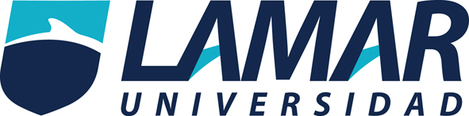 Esteban Hernández Nuño1°AFÍSICA IProfesora: Rocío Rodríguez García.Instrumentos de medición11- Nov- 2016INSTRUMENTOCARACTERÍSTICASCRONÓMETROEs un reloj o una función de reloj que se utiliza para medir fracciones de tiempo, por lo general cortas y de manera muy precisa, usualmente con fines deportivos.Suelen encontrarse de dos tipos, analógicos y digitales.Permite comparar resultados obtenidos a lo largo del tiempo.BÁSCULA GRANATARIASe utiliza para conocer las masas de los objetos.Es necesaria para todo tipo de experimentos químicos  y que requieren de cierta precisión al momento de conocer la masa de algún elemento.Normalmente tiene la capacidad para medir entre 2 y 2,5 kg.FLEXÓMETROEstá construido por una delgada cinta metálica flexible.Se suelen fabricar en longitudes comprendidas entre uno y cinco metros. La cinta está subdividida en centímetros y milímetros.OSCILOSCOPIOEs un instrumento de medición electrónico para la representación gráfica de señales eléctricas que pueden variar en el tiempo.Presenta los valores de las señales eléctricas en forma de coordenadas.Son clasificados según su funcionamiento interno.PIE DE REY O VERNIEREs un medidor de longitud.Dispone de dos puntas para el control de las medidas interiores y exteriores.Las mediciones con éste son de un procedimiento directo, rápido y preciso.TORNILLO MICROMÉTRICOSu funcionamiento se basa en un tornillo micrométrico que sirve para valorar el tamaño de un objeto con gran precisión.Permite medir los milímetros.ESCALÍMETROEs una regla especial cuya sección transversal tiene forma prismática con el objetivo de contener diferentes escalas en la misma regla.Se emplea normalmente para medir en dibujos que contienen diversas escalas.El escalímetro se emplea sobre todo para dibujar espacios que en la realidad no cabrían en una hoja.AMPERÍMETRO O VOLTÍMETROEs un instrumento que se utiliza para medir la diferencia de potencial eléctrico.Son considerados como amperímetros, esto es porque miden la corriente eléctrica en lugar de la tensión.Los voltímetros originalmente eran galvanómetros.MANÓMETROEs un instrumento de medida de la presión en fluidos en circuitos cerrados.Miden la diferencia entre la presión real o absoluta y la presión atmosférica.Las unidades de presión son muy variadas.